Job Description: General Teaching Assistant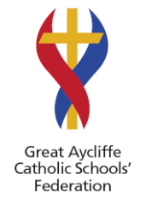 POST HOLDER: RESPONSIBLE TO: Head Teacher PURPOSE OF JOB: To assist in the support and inclusion of pupils with special educational needs within the school PROFESSIONAL DUTIES: Under the direction of the class teacher or SENCo:Supporting the pupil To develop an understanding of the specific needs of pupils to be supported To aid the pupil/s to learn as effectively as possible both in group situations and individually, inside and outside of the classroom. For example: Clarifying and explaining instructions Ensuring the pupil is able to use necessary equipment Motivating and encouraging the pupil/s Assisting in areas of specific weakness, such as speech and language or writing tasks Helping pupil/s to concentrate on and finish work set Attending to pupils’ personal and health needs Developing appropriate resources to support the pupil/s Assisting in the management of pupils’ social interactions and behaviour To establish a supportive relationship with the pupil/s concerned To establish acceptance and inclusion of the pupil/s in the classroom To manage pupil/s as advised by the SENCo and class teacher To use methods of promoting / reinforcing the pupils’ self esteem To ensure the safety of the pupil/s while in your care To administer medicines and attend to the medical needs of individual children, following appropriate training.B. Supporting the SENCo and Class Teacher To assist the SENCo to develop a suitable programme of support and then carry out the programme, within the classroom or in a withdrawal situation To maintain the school’s system of recording and monitoring of pupils’ progress To provide feedback about pupils’ difficulties and/ or progress to the SENCo and Class teacher To write reports about the pupil/s’ progress as requested by the SENCo To participate in the evaluation of the support programme, with the SENCo and class teacher To help adapt/ find differentiated materials to enable pupil/s to access the class curriculum To report any problems about arrangements or any incidents to the SENCo, or if unavailable, to the class teacher C. Supporting the school Where appropriate, to foster links between home and school To liaise, advise and consult with other members of the SEN team To contribute to Annual Review meetings, as appropriate To participate in relevant professional development To be aware of / follow school policies and procedures To maintain confidentiality about home- school / pupil- teacher/ school work matters To complete any other task as directed by the head teacher. To be one of the named persons on the Education Health Plans of children with medical  needsSigned:……………………………………………………………… Signed:………………………………………………………………. Dated:…………………………